Tutoriel pour créer une question Flow sur Microsoft PowerPointL’utilisation des boitiers d’évaluation nécessite l’installation d’un logiciel appelé Flow qu’on trouvera à l’adresse suivante : http://einstruction.fr/downloads/On sélectionne alors la version adaptée à son ordinateur (mac ou windows) pour la télécharger.La création d’une question «  Flow » sur PowerPoint est plus simple que Sur Open Office. En effet la création du questionnaire Flow peut s’effectuer directement avec le logiciel PowerPoint  grâce à la création d’un « complément Flow » dans PowerPoint lors de l’installation de Flow sur votre PC (alors qu’avec Open Office, il fallait ouvrir OpenOffice Impress -l’équivalent de Powerpoint- ET le logiciel Flow pour avoir accès à l’éditeur de question).Ouvrir PowerPoint puis créer les diapos contenant les questions destinées aux élèves.Cliquer sur « compléments » une fois les diapos achevées.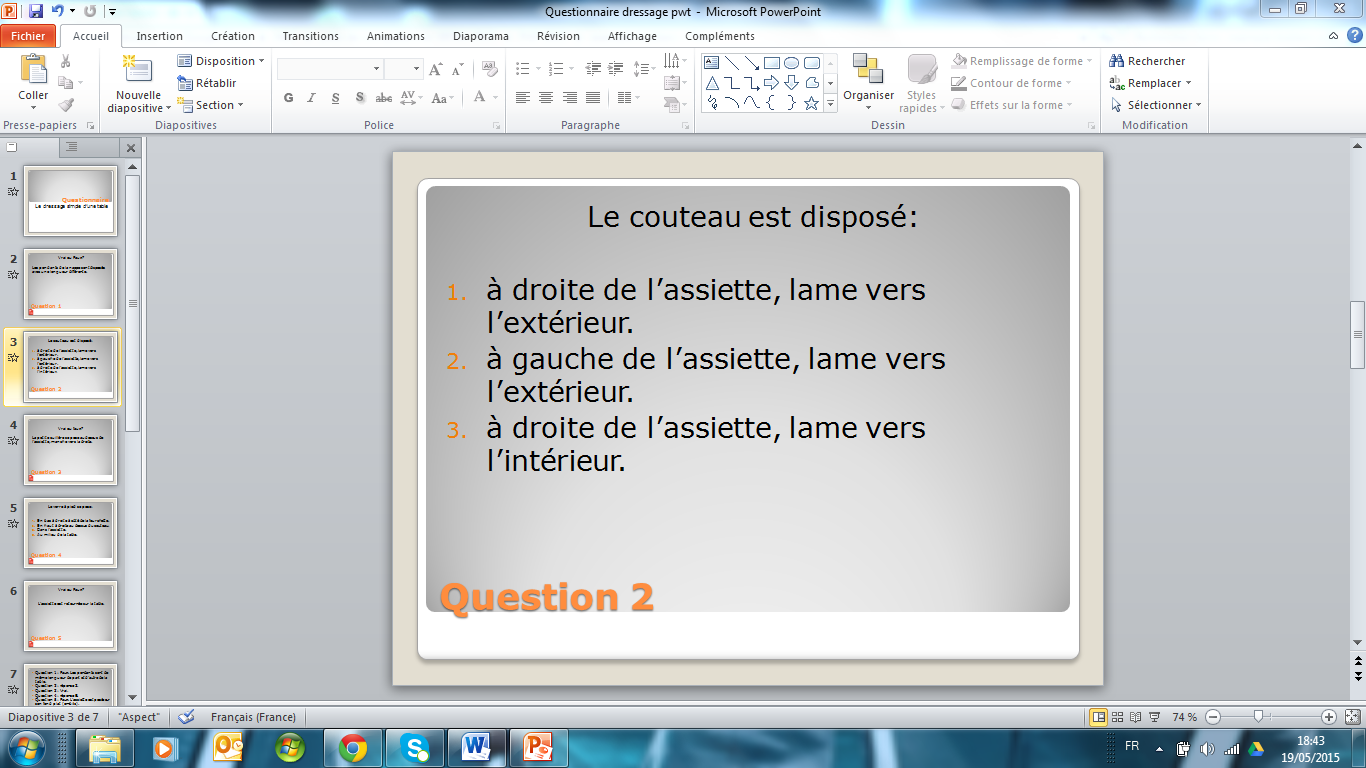 Cliquer sur « Question Flow ».NB : Ce complément n’existe pas si le logiciel Flow n’a pas été installé sur votre PC.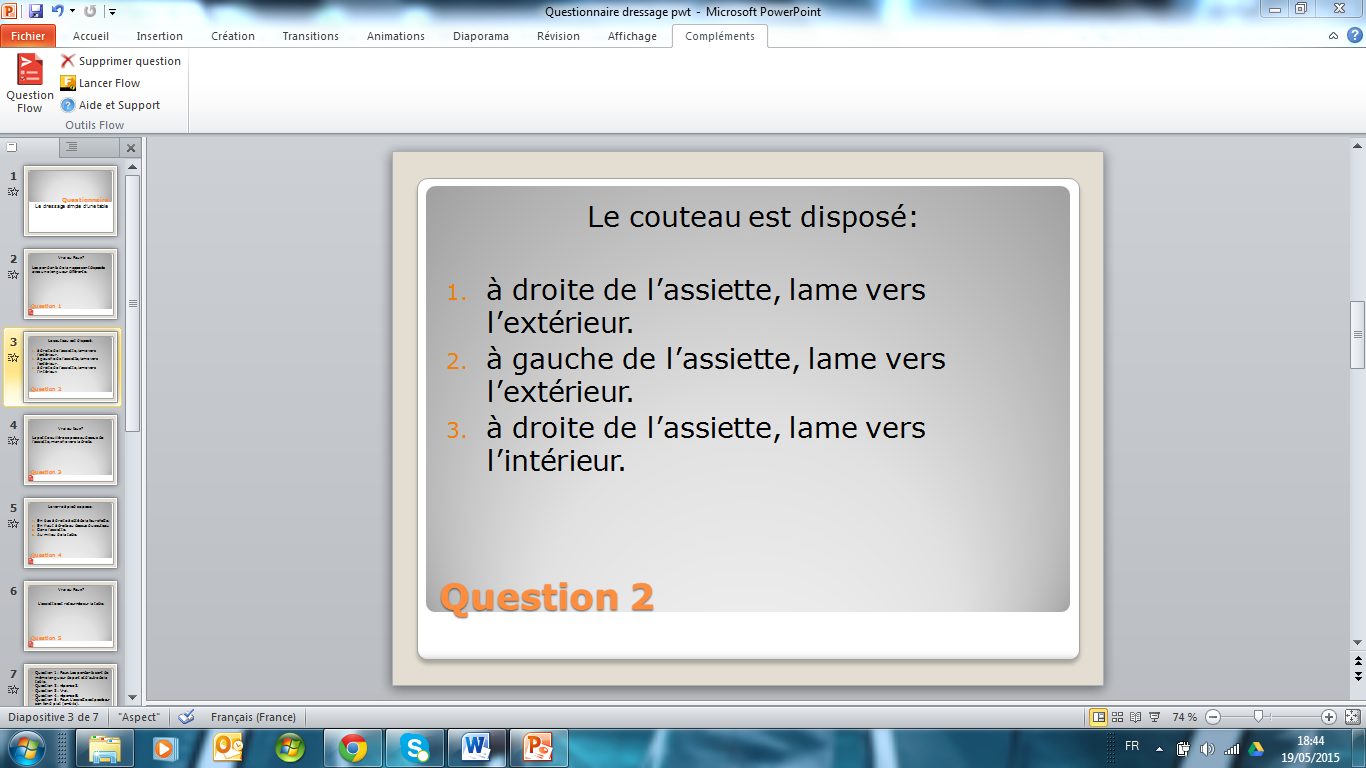 Cliquer sur « Question Flow » permet en fait d’ouvrir un éditeur de question adapté à PowerPoint.Paramétrer le type de question « choix multiple : une bonne réponse parmi plusieurs possibilités » ou « Vrai/Faux » sont les options proposées avec les boitiers disponibles à Canopé. Dans la diapo présentée, il s’agit d’un choix multiple.Paramétrer ensuite : l’intitulé de la question. Par défaut, on propose « slide 3 », ici j’ai modifié en l’intitulant « Question 2 » puisque la diapo présente cette question.La valeur de la question pour une notation éventuelle : ici 1, ce qui signifie que chaque question vaut le même nombre de points. On pourra aussi attribuer des pénalités (en dessous) en cas de mauvaise réponse.Les options : combien de réponses possibles proposées. Ici 3.Le temps dont disposent les élèves pour répondre à la questionLa bonne réponse bien sûr ;) puisque le logiciel ne la connait pas !Plus ou moins d’options :Utiliser des lettres : on décoche cette option puisqu’ici les réponses possibles sont numérotées de 1 à 3. On la coche si on veut des réponses de A à C.Démarrer la question automatiquement : permet de passer d’une question à l’autre automatiquement.Sauvegarder les paramètres de la question.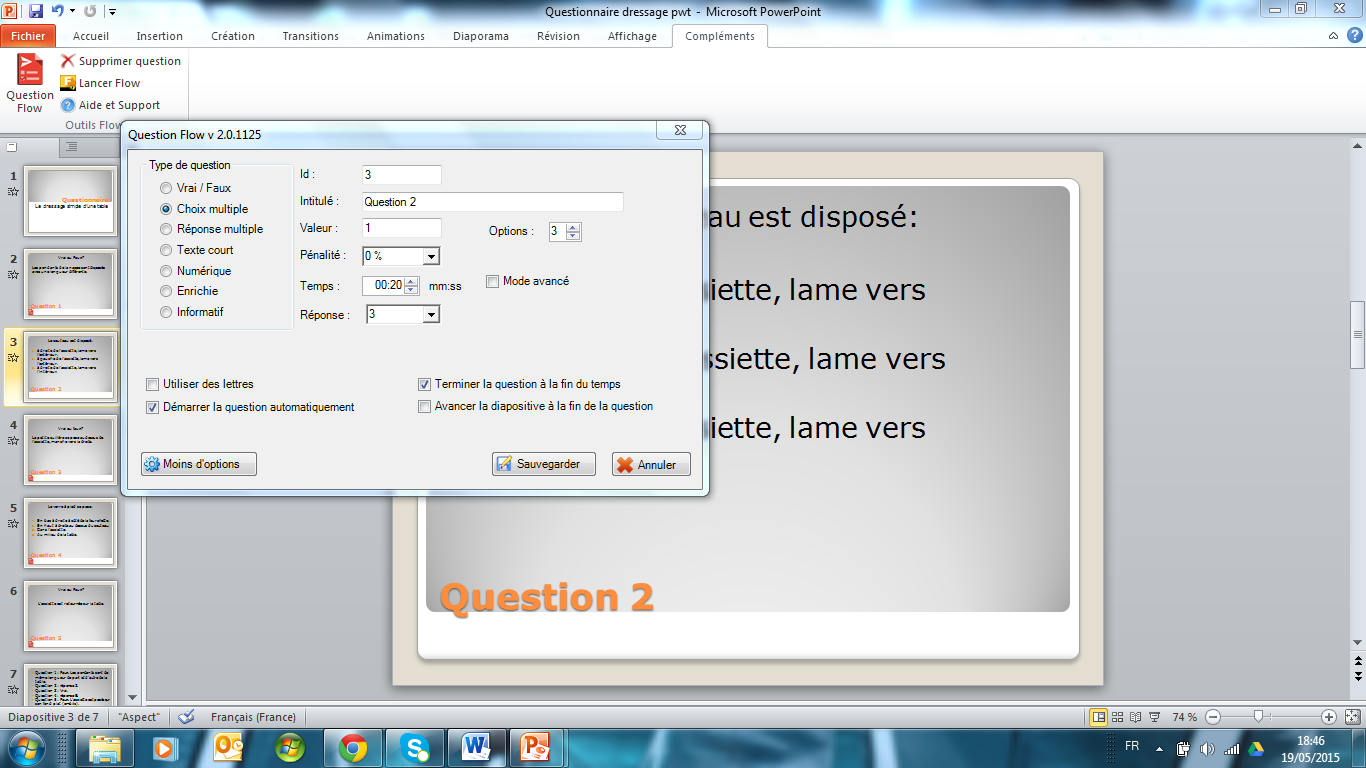 La question présentée sur la diapo est maintenant une question « Flow » qui sera automatiquement lancée lors du diaporama (à condition que des boitiers soient connectés et donc prêts à y répondre.). Répéter la même procédure pour toutes les diapos présentant des questions auxquelles vous souhaitez voir les élèves répondre.Pour lancer le questionnaire, il suffit de démarrer le logiciel Flow et de lancer le diaporama. Le passage à chaque question se fera automatiquement.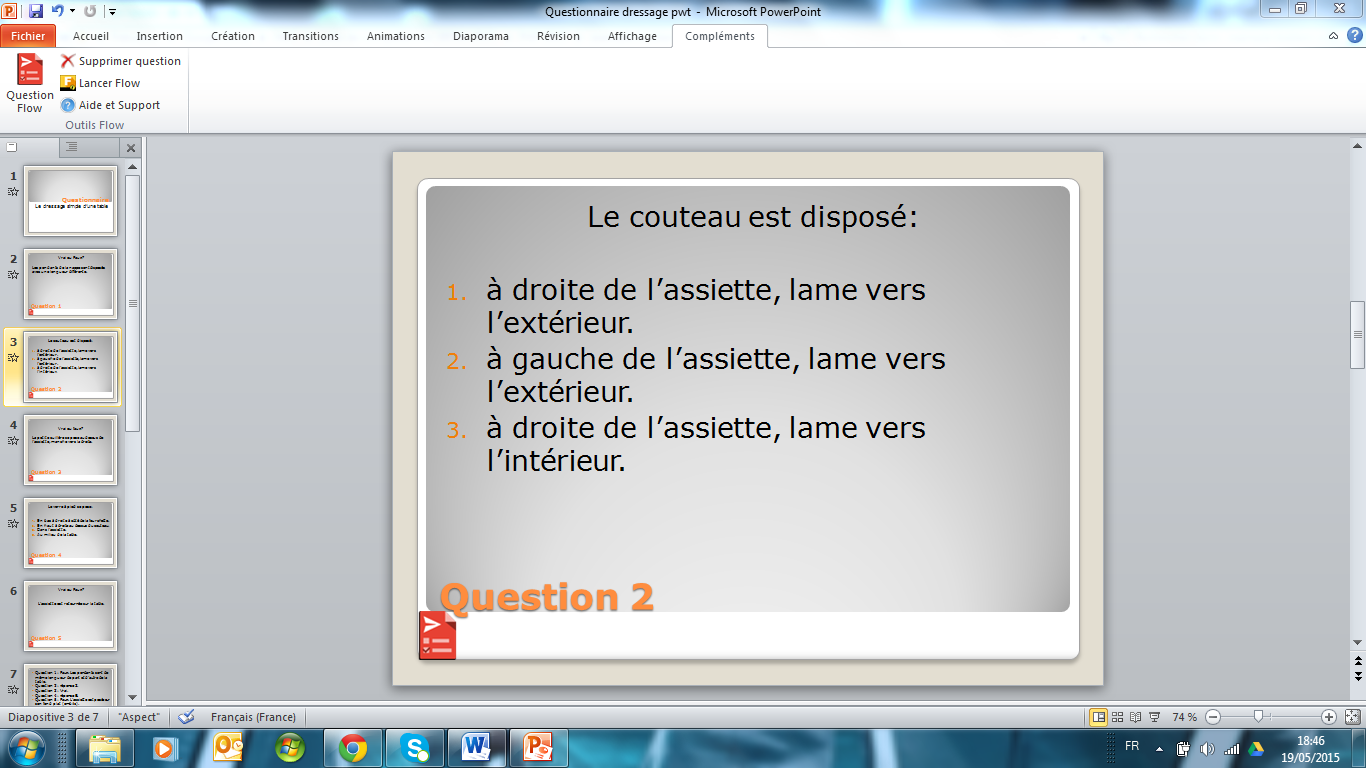 